Safe Church, Safe Communities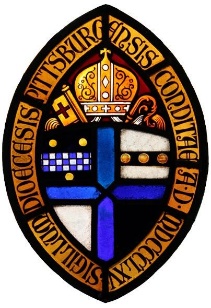 Sample Medical Information Forms The Episcopal Diocese of Pittsburgh’s Policy for the Protection of Children and Youth (Section VII.G) requires that all programs and activities for children and youth take appropriate steps to safeguard the health of participants. On the pages that follow, we offer several forms that might be adopted or adapted as means for collecting key health-related information.The Diocese’s Policy for the Protection of Vulnerable Adults (Section VII.J) establishes somewhat less stringent requirements for safeguarding the health of vulnerable adult participants. The forms on the following pages may quite easily be adapted to serve that purpose also.NOTESNo generic form is perfectly suited to every program and activity. Each congregation or organization should therefore craft its own form(s) based on the foreseeable health risks associated with each of its programs or activities. It is important to consider how to ensure the confidentiality of all health information that is collected. This task will be simpler if the form does not request more information than is likely to be required.For overnight trips and those involving extended or international travel, more detailed forms may be appropriate. Sections VII.O and P of the Policy for the Protection of Children and Youth offer additional advice.MEDICAL INFORMATION AND CONSENTMy minor child, participant’s name , will be participating in name of activity at location on date. Adult volunteers from congregation or organization will also participate as chaperones and leaders. I hereby give consent for each of these adult volunteers to authorize emergency medical treatment for my minor child at any time during the activity.  I hereby give my permission to a physician selected by these volunteers in an emergency to hospitalize my minor child, secure proper treatment for her/him, and order injection, anesthesia or surgery as needed.Parent or Guardian’s Signature: ________________________________ Date:_______________Participant’s Medical InformationAllergies: ___________________________________________________________________________________________________________________________________________________Medical conditions of which we should be aware and appropriate first-aid responses for them:  ______________________________________________________________________________Medications to be taken during the trip:___________________________________________________________________________________________________________________________________________________________________________________________________NOTE:  All medications must be provided in their original packaging with doses clearly labeled.Parent’s or Guardian’s Contact InformationName: ________________________________________________________________________										       CHECK THE NUMBER											TO CALL FIRSTHome phone #____________________________________________________ Work phone #_____________________________________________________Cell phone #______________________________________________________If you will be traveling away from home for all or part of the time in question, please speak with the organizers in advance and provide contact names and phone numbers to be used in case of emergency.Emergency contacts if you are unavailable (names and phone numbers)Primary: ______________________________________________________________________Secondary: ____________________________________________________________________Family Physician Name: ______________________________ Phone Number: __________________________Medical Insurance InformationInsurance Company and Plan:______________________________________________________________________________Group Number: _________________________________________________________________Policy Number: _________________________________________________________________Please attach a copy of the participant’s insurance card (front and back).Medication LogName of Participant: _____________________________________________________________Activity or Event: _______________________________________________________________Name of Responsible Person: ______________________________________________________Signature of Parent or Guardian: ____________________________________________________
Any additional information about the medication(s) and possible reactions: ____________________________________________________________________________________________________________________________________________________________Program Registration Form(includes important information about allergies and other medical concerns)Information to be completed by parent/guardianInformation to be completed by parent/guardianInformation to be completed by the Responsible Person for the activityInformation to be completed by the Responsible Person for the activityInformation to be completed by the Responsible Person for the activityInformation to be completed by the Responsible Person for the activityInformation to be completed by the Responsible Person for the activityInformation to be completed by the Responsible Person for the activityMedication NameDosage and Times(s) when Medication to be takenDate, time and initials for each time medication is takenDate, time and initials for each time medication is takenDate, time and initials for each time medication is takenDate, time and initials for each time medication is takenDate, time and initials for each time medication is takenDate, time and initials for each time medication is takenNameBirthdateGenderAllergies and other medical information